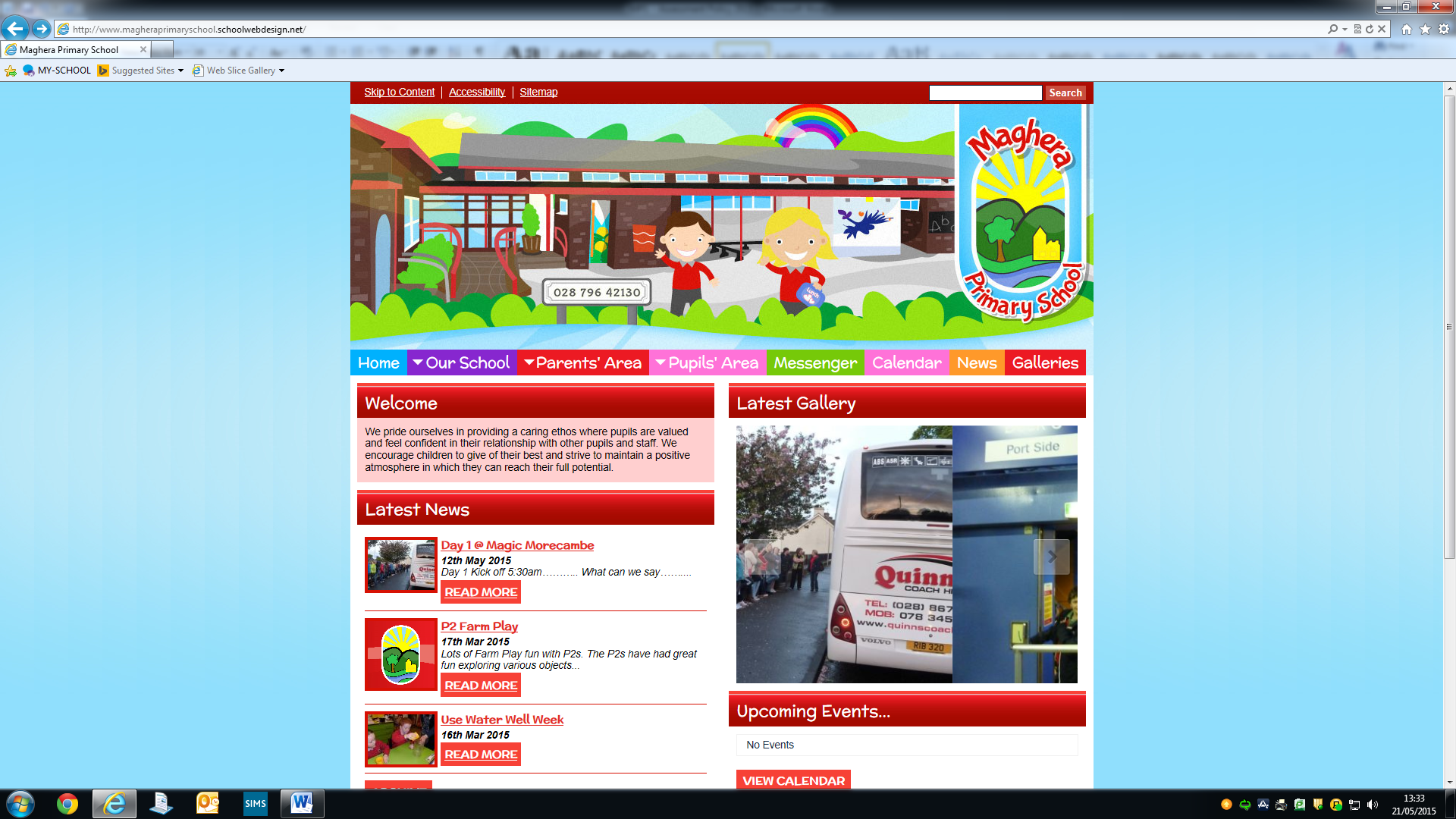 MAGHERA PRIMARY SCHOOL15 Station Road, Maghera, Co Londonderry, BT46 5BSE-mail: info@magheraps.maghera.ni.sch.ukWebsite:www.magheraprimaryschool.com29th July 2020 Dear Parent/Guardian,Following on from our correspondence at the end of June, I would like to keep you informed of the return to school arrangements for your child/children.As previously outlined Primary 7 children will return to school on Monday 24th August from 9 am to 12 noon. School will be open for all children from Primary 1 to Primary 7on Tuesday 1st September – five days a week.School will be implementing the 1 metre social distancing guidance for pupils and also operating protective bubbles to reduce the risk of infection in school. Due to the 1 metre social distancing measure there may be several changes to the previously planned class structure due to classroom size restrictions.  We will endeavour to use all available classrooms, the mobile classroom and the school hall to ensure that all children are back full time in September.During the school day children will remain in their protective bubbles, with staggered break and lunch times. It will not be possible to operate Breakfast club or PAL club during the month of September. This is to prevent children mixing with others not in their protective bubble. There is still much uncertainty about what is best practice for ensuring the safety of all children in school. There have been indications that nothing should be carried between home and school except lunch in a disposable bag.  Every child will need their own set of tools for learning, which will remain in school. This includes:Plastic box / lunch box for holding individual items – labelled on the top and bottom with your child’s name2 HB pencils (P 3-7) A packet of colouring pencilsFelt tips (optional)1 rubber1 sharpener (preferably with a “collection pot”)1 glue stickPair of scissors- left or right handed depending on which your child needsLarge adult t- shirt for Art and messy activities 1 box of tissues1 bottle of sanitizePrimary 1-3 will need a change of socks and basic uniform in case of accidents or getting wet in the water tray. There will be an opportunity before term starts to view pre loved uniforms as we would not expect a brand new uniform to be left in school.  As we will not be changing for P: E the black P: E  plimsoles will be good to have in school for the same reasons for all children  P1-7 and a change of socks / tights.Please make sure that all items are clearly labelled with your child’s name, using a permanent marker.Homework will be sent home on a weekly basis, however this will be uploaded via photographs on the See saw app and not returned to school.  Staff have received training on the use of Seesaw and you will receive information and your own passcodes in September.  Some homework may be set through the Education City website or News desk. This information may change in light of evolving Department of Education Guidance. Many thanks for your continued support. L Mawhinney